Gran Canaria, Spania- Apartamentos Jardin del AtlanticoJardin Del Atlantico este localizata la doar 200 metri de plaja Playa del Inglés, in partea de sud a regiunii Gran Canaria.In imediata apropiere a hotelului se gasesc multe magazine, baruri si restaurant. Aeroportul Canaria se afla la doar 15 minute de mers cu masina, iar terenul de golf Maspalomas se afla la 2 km distanta.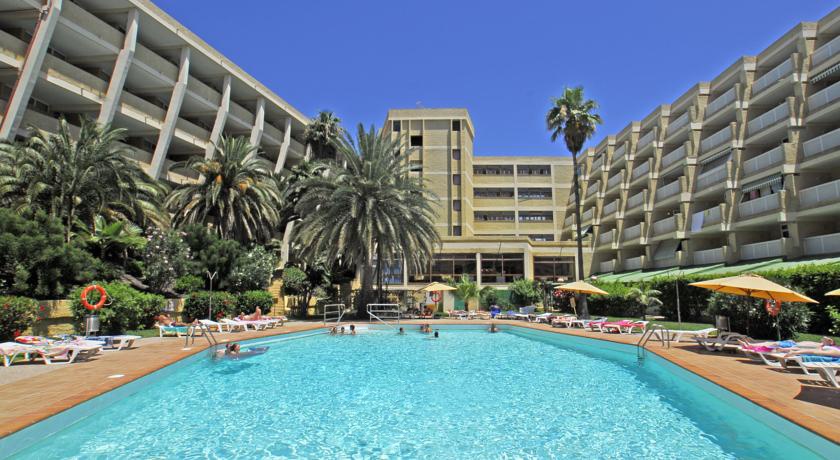 Complexul are un spatiu special de joaca amenajat pentru copii si o piscina exterioara inconjurata de palmieri.Inconjurat de gradini, hotelul are restaurant propriu si bar la piscina. Pentru copii este amenajata si o piscina, camera de joaca, mini golf si teren de tenis.Toate apartamentele dispun de balcon privat, baie proprie, bucatarie si living room.  Camerele au gresie si mobila din pin. Tarife de persoana in camera dubla- fara taxe de aeroport.Tarifele au aplicata reducerea de 15%- valabila pentru rezervari efectuate pana pe 31.10.2016.Servicii incluse: Cazare 7 nopti       Masa in functie de varianta aleasa        Bilet de avion dus/intors  Transfer aeroport-hotel-aeroport             Asistenta turistica localaServicii neincluse:   Taxa aeroport (125euro/persoana)          Asigurare medicala si storno         Intrare la obiectivele turistice                      Alte taxe si cheltuieli personaleTip de cameraApartament cu 1 dormitorApartament cu 1 dormitorApartament cu 1 dormitorApartament cu 1 dormitorTip de masafara masamic dejundemipensiuneAll Inclusive18.0647152354461825.0647652854962302.0750755958065409.0750755958065416.0750755958065423.0750755958065430.0750755958065406.0850755958065413.0850755958065420.0850755958065427.0850755958065403.0950755958065410.0950755958065417.0950755958065424.09507559580654